＜保護者サロン・詳細案内図＞正面玄関を入って右へ直進。旧病院内、ほっぷ相談室３へお越し下さい。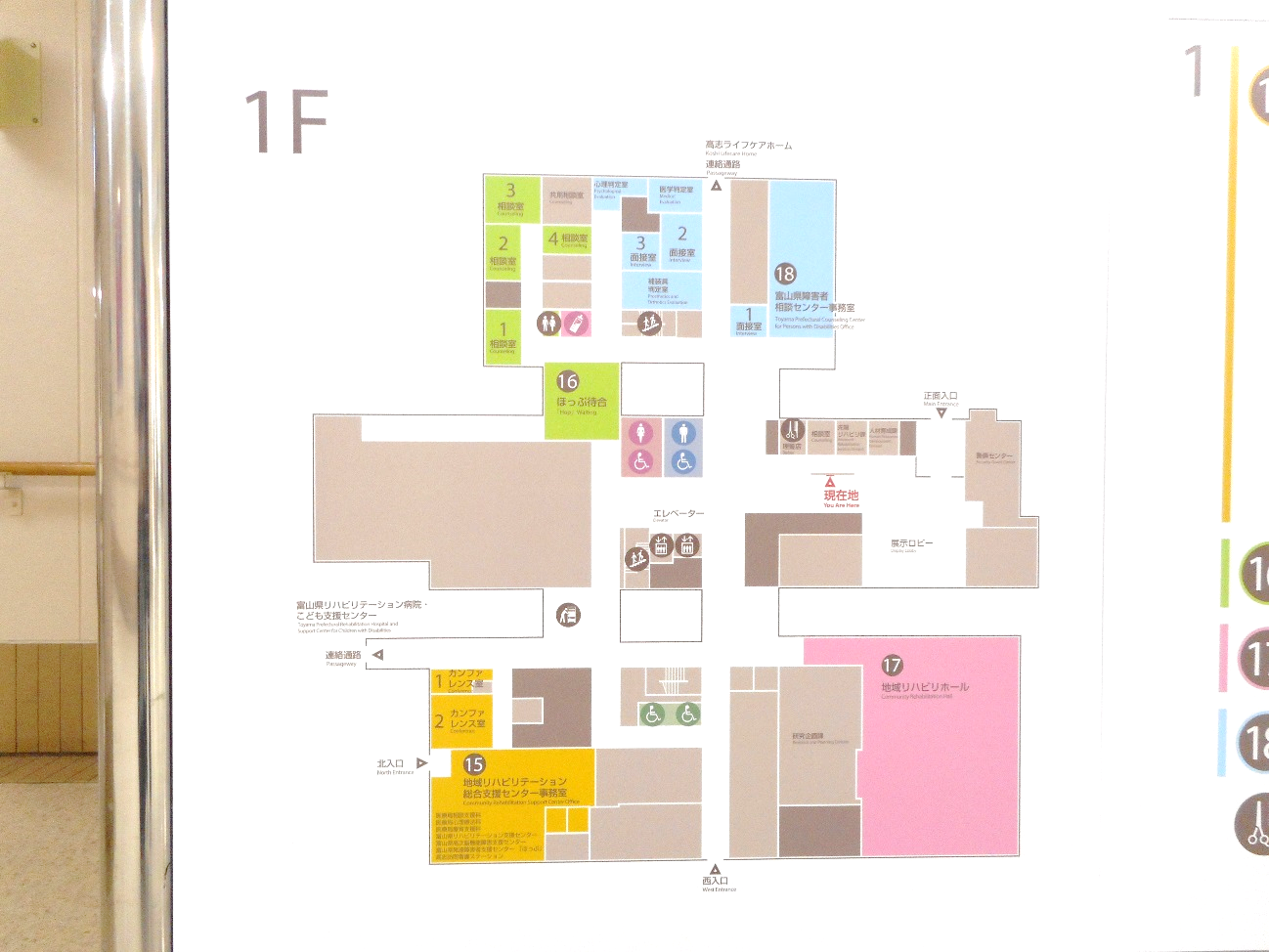 